How to setup D1201 as a router modem-Dynamic IPModel number: D1201This article will guide you how to setup Tenda D1201 IPOE of ADSL link type and the steps as below.Note: If you have no idea about what is the VPI/VCI, please call your ISP for them.Part 1: Connect the devicesPart 2: Configure your computerPart 3: Setup the router Part 4: Check whether you can access internet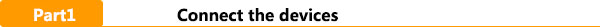 Connect the telephone line with the DSL port of D1201, and then connect your computer with LAN port of D1201 by a cable.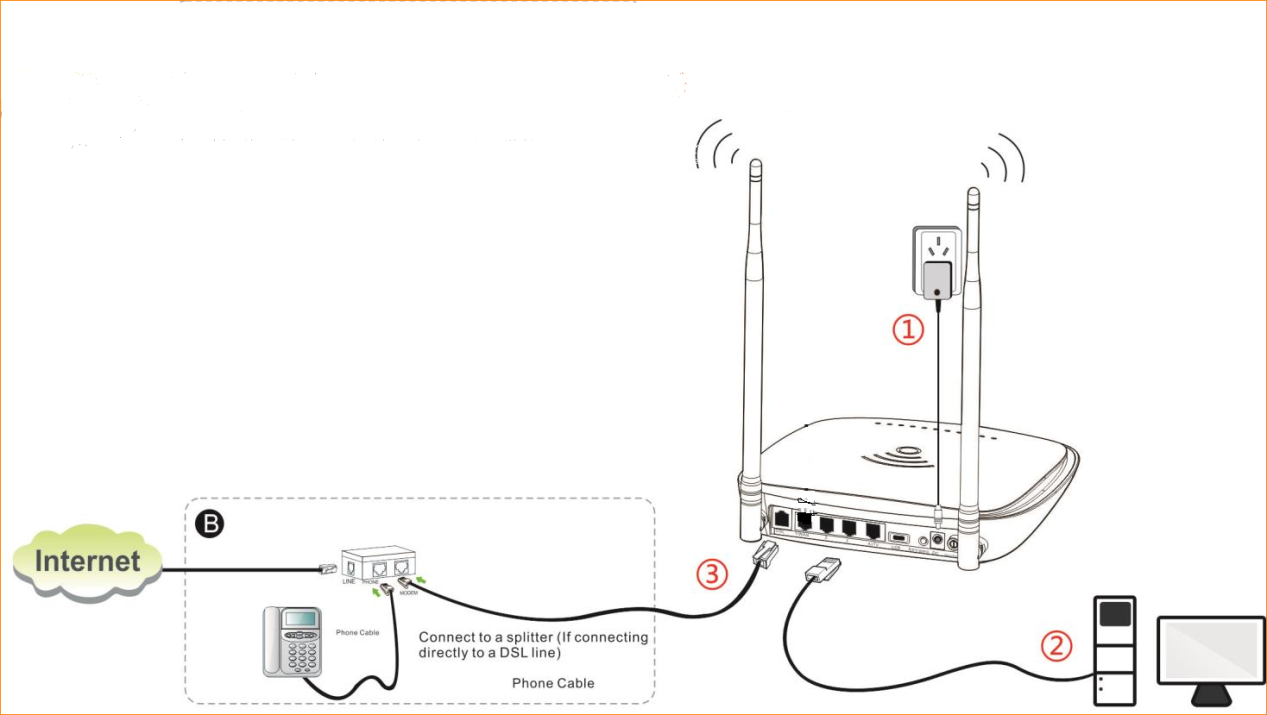 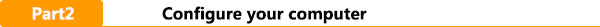 1. Click on Network Connection Icon on the system bar, then click on Open Network and Sharing Center.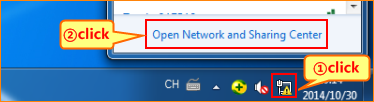 2. Click on Change adapter settings.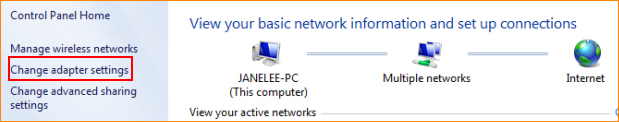 3. Right click on Local Area Connection, then choose the Properties option.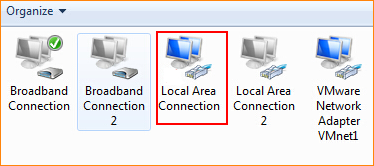 4. Double click on Internet Protocol Version 4(TCP/IPv4).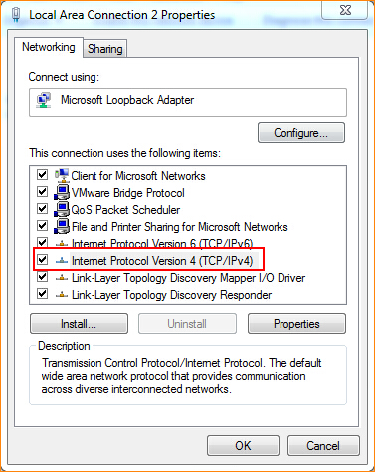 5. Choose Obtain an IP address automatically and Obtain DNS server address automatically and then click OK.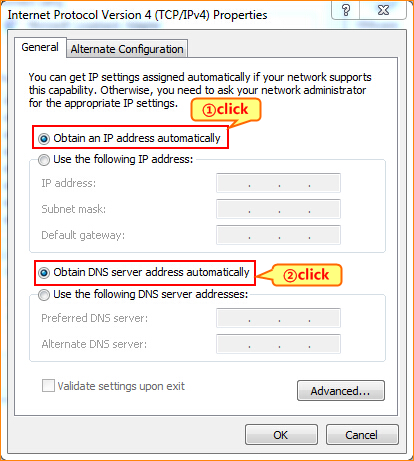 6 Also click on OK on the first Local Connection Properties window.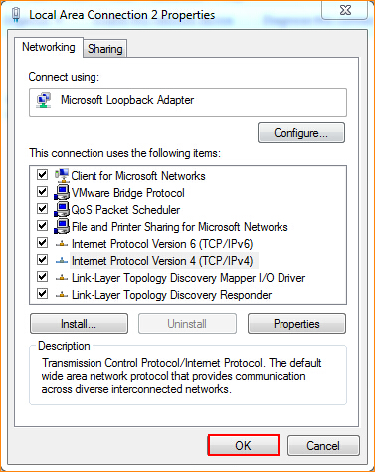 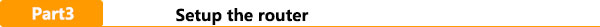 3.1 Open a browser then type 192.168.1.1 in the Address bar, click on Enter.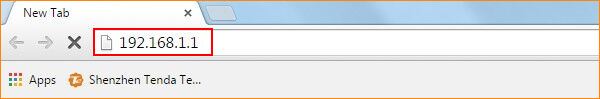 3.2 Choose ADSL, Country and ISP, If your country and or your ISP are not covered on the home page, select Other and configure the VPI and VCI value manually (If you do not know this information, ask your ISP to provide it), choose connection type as IPOE, choose address mode as Dynamic IP.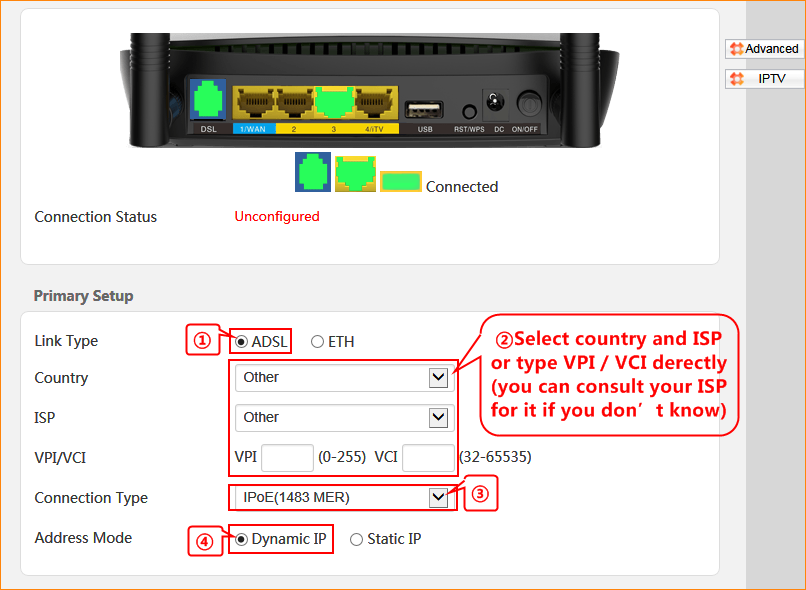 3.3 Change 2.4G/5G wireless SSID and wireless password as you want, and then click OK to save all the settings.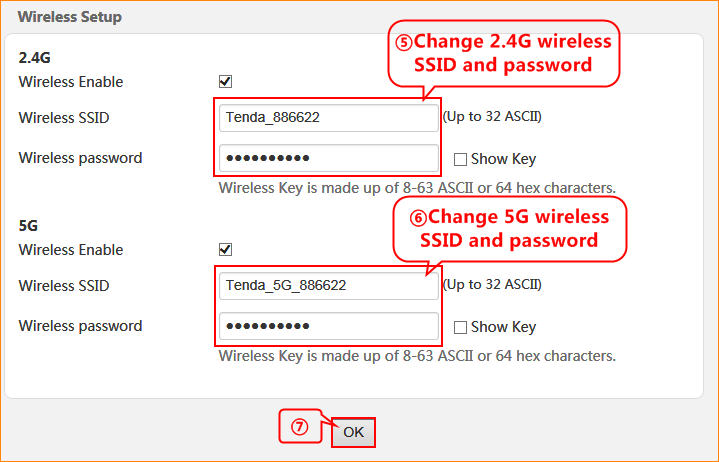 4.1 If connection status shows Connected that means you can access internet, please check.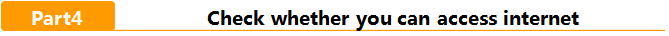 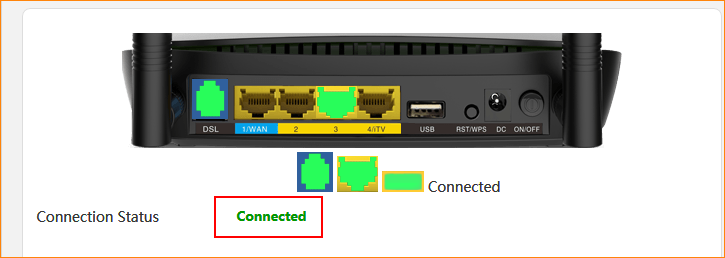 